บทที่ ๒กรอบแนวคิด	การศึกษาการติดตามประเมินผลในการดำเนินการโครงการประเมินคุณธรรมและความโปร่งใสในการดำเนินงานขององค์การบริหารส่วนตำบลโค้งยาง อำเภอสูงเนิน จังหวัดนครราชสีมา (Integrity and Transparency Assessment: ITA) ประจำปีงบประมาณ พ.ศ. ๒๕๖๐ มีกรอบแนวคิดในการประเมินและข้อมูลทั่วไปขององค์การปกครองส่วนท้องถิ่น โดยมีสาระที่สำคัญ ๒ ส่วน ได้แก่	ส่วนที่ ๑ กรอบแนวคิดการประเมิน	ส่วนที่ ๒ ข้อมูลทั่วไปขององค์การบริหารส่วนตำบลโค้งยาง	โดยมีรายละเอียดในแต่ละส่วนดังนี้๒.๑ กรอบแนวคิดการประเมิน	   การกำหนดกรอบแนวคิดการประเมินคุณธรรมและความโปร่งใสในการดำเนินงานขององค์กรปกครองส่วนท้องถิ่น(Integrity and Transparency Assessment : ITA)) ประจำปีงบประมาณพ.ศ.  ๒๕๖๐ เป็นการประมวลและวิเคราะห์องค์ความรู้ที่เกี่ยวข้องมาสรุปเป็นองค์ประกอบหลักของการดำเนินการประเมินให้เกิดเป็นฐานคิดแบบธรรมาภิบาลในการประเมิน ที่มีความเชื่อถือได้จากการใช้องค์ความรู้ที่เป็นมาตรฐาน และมีกลไกแสดงความโปร่งใสในการดำเนินงาน สามารถตรวจสอบคุณภาพของระบบการประเมินได้ทั้งทางวิชาการและเชิงประจักษ์ ซึ่งมีแหล่งที่มาจากการศึกษาองค์ความรู้ งานวิจัยที่เกี่ยวข้อง และ เอกสารขอบเขตการดำเนินงาน (Term of Reference : TOR) การจ้างที่ปรึกษาโครงการประเมินคุณธรรมและความโปร่งใสในการดำเนินงานขององค์กรปกครองส่วนท้องถิ่น (Integrity and Transparency Assessment : ITA) ประจำปีงบประมาณ พ.ศ. ๒๕๖๐ จังหวัดนครราชสีมา สรุปเป็นกรอบแนวคิดประกอบด้วย กรอบการประเมินและองค์ความรู้สนับสนุนการกำหนดกรอบการประเมิน แบ่งเป็น ๕ ดัชนีดังต่อไปนี้	2.๑.๑  ดัชนีความโปร่งใส (Transparency Index) หมายถึง การปฏิบัติราชการตามภารกิจของหน่วยงานที่มีความโปร่งใสการมีระบบการบริหารกิจการบ้านเมืองที่ดีหรือหลักธรรมา
ภิบาล (Good Governance) ด้วยความเป็นธรรมและจริยธรรมในการปฏิบัติงานตามอำนาจหน้าที่โดยทำการประเมินเกี่ยวกับเรื่องต่างๆดังนี้๑)  ความสามารถในการให้และเปิดเผยข้อมูลต่างๆของหน่วยงานอย่างชัดเจนถูกต้องและครบถ้วนรวมถึงการให้ประชาชนหรือผู้มีส่วนได้ส่วนเสียสามารถเข้าถึงข้อมูลต่างๆ
ของหน่วยงานได้โดยสะดวกและรวดเร็ว๒) การดำเนินการเกี่ยวกับการจัดซื้อจัดจ้างที่จะต้องดำเนินการและส่งเสริมให้เกิดความโปร่งใสในทุกขั้นตอนตามที่กฎหมายกำหนด๓) การเปิดโอกาสให้ผู้มีส่วนได้ส่วนเสียเข้ามามีส่วนร่วมในการดำเนินงานในขั้นตอนต่างๆของหน่วยงานตั้งแต่การแสดงความคิดเห็นร่วมวางแผนและจัดทำแผนงานร่วมดำเนินการ
และร่วมติดตามตรวจสอบการดำเนินงานของหน่วยงาน๔) การดำเนินการ/การจัดการกับเรื่องร้องเรียนเกี่ยวกับการปฏิบัติหน้าที่ของเจ้าหน้าที่อันไม่โปร่งใสหรือทุจริตต่อหน้าที่		2.๑.๒ ดัชนีความพร้อมรับผิด (Accountability Index) หมายถึงการปฏิบัติราชการตามภารกิจของเจ้าหน้าที่มีความรับผิดชอบตามบทบาทหน้าที่ของตนโดยคำนึงถึงความสำเร็จของงานดัชนีนี้จะวัดระดับความรับผิดชอบตามการปฏิบัติหน้าที่ (Accountability on Duties) ของผู้ปฏิบัติงานคือเจ้าหน้าที่ของรัฐในส่วนที่เกี่ยวข้องกับความพร้อมในการปฏิบัติงานตามภาระหน้าที่และพฤติกรรมในการปฏิบัติหน้าที่ของเจ้าหน้าที่ของรัฐโดยมุ่งผลสำเร็จของงานโดยทำการประเมินเกี่ยวกับเรื่องต่างๆดังนี้๑) พฤติกรรมและทัศนคติของผู้บริหารและเจ้าหน้าที่ของหน่วยงานที่แสดงถึงการปฏิบัติงานตามหน้าที่อย่างเต็มใจและเต็มประสิทธิภาพ๒) การปฏิบัติงานในทุกขั้นตอนของเจ้าหน้าที่ที่มีความถูกต้องตามกฎหมายและระเบียบข้อบังคับต่างๆอย่างครบถ้วนและเคร่งครัดกล้าหาญที่จะรับผิดชอบในผลการปฏิบัติงาน๓) การกำหนดทิศทางและนโยบายของผู้บริหารที่จะต้องมีเจตจำนงในการบริหารงานอย่างซื่อสัตย์สุจริตและพร้อมรับผิดเมื่อเกิดความผิดพลาด เพื่อสร้างความเชื่อมั่นแก่สังคมว่าการขับเคลื่อนหน่วยงานจะเป็นไปอย่างมีคุณธรรมและธรรมาภิบาล2.๑.๓ ดัชนีความปลอดจากการทุจริตในการปฏิบัติงาน (Corruption – Free Index)หมายถึงพฤติกรรมของเจ้าหน้าที่ของรัฐที่มีการดำเนินการโดยเป็นธรรมและโปร่งใสเป็นไปตามกระบวนการมาตรฐานในระหว่างการส่งมอบบริการหรือขั้นตอนการให้บริการไม่เลือกปฏิบัติเมื่อได้รับการเสนอเงื่อนไขพิเศษหรือจูงใจเพื่อให้ได้มาซึ่งผลประโยชน์ส่วนตนกลุ่มหรือพวกพ้องหากเจ้าหน้าที่ของหน่วยงานมีพฤติกรรมเหล่านี้มากและเจ้าหน้าที่ของหน่วยงานปฏิบัติงานตามกระบวนการมาตรฐานหรือขั้นตอนการให้บริการด้วยความเป็นธรรมแล้วก็จะส่งผลให้หน่วยงานมีความปลอดจากการทุจริตในการปฏิบัติงานโดยทำการประเมินเกี่ยวกับเรื่องต่างๆ ดังนี้๑) การปฏิบัติงานของเจ้าหน้าที่ในหน่วยงานที่เป็นพฤติกรรมที่เข้าข่ายการทุจริตต่อหน้าที่เช่นการเรียกรับเงินสิ่งของหรือผลประโยชน์ใดๆจากผู้มีส่วนได้ส่วนเสียเพื่อแลกกับการปฏิบัติงานของตนเองหรือการปฏิบัติ/ละเว้นการปฏิบัติหน้าที่/การใช้ตำแหน่งหน้าที่ของตนเองอย่างไม่เป็นธรรมเพื่อเอื้อประโยชน์แก่ตนเองพวกพ้องของตนหรือผู้อื่นผู้ใด๒) การปฏิบัติหน้าที่ของผู้บริหารที่เป็นพฤติกรรมที่เข้าข่ายการทุจริตในเชิงนโยบายซึ่งมีลักษณะเป็นการทุจริตที่เกิดจากความสัมพันธ์เกื้อหนุนกันระหว่างผู้บริหารของหน่วยงานกับผู้มีส่วนได้ส่วนเสียที่เป็นหน่วยธุรกิจเอกชนเพื่อเอื้อผลประโยชน์ในสัญญาโครงการหรือสัมปทานของหน่วยงานแลกเปลี่ยนกับการกำหนดนโยบายหรือการอนุมัติใดๆของผู้บริหารของหน่วยงาน2.๑.๔  ดัชนีวัฒนธรรมคุณธรรมในองค์กร (Integrity Culture Index) หมายถึงหน่วยงานภาครัฐมีการปฏิบัติราชการตามภารกิจของหน่วยงานที่ยึดหลักคุณธรรมจริยธรรมตามประมวลจริยธรรมจรรยาบรรณวิชาชีพและมีระบบการต่อต้านการทุจริตอย่างมีประสิทธิภาพโดยทำการประเมินเกี่ยวกับเรื่องต่างๆดังนี้๑) พฤติกรรมและทัศนคติในการปฏิบัติงานที่มีการปลูกฝังสั่งสอนหรือถ่ายทอดแก่กันของเจ้าหน้าที่ในหน่วยงานจนกลายเป็นแนวทางปฏิบัติประจำหรือวัฒนธรรมของหน่วยงาน
ซึ่งวัฒนธรรมเหล่านั้นควรจะเป็นการปฏิบัติตนหรือทัศนคติที่ดีเป็นการกล่อมเกลาทางสังคม (Socialization) ให้ไม่ยอมรับพฤติกรรมการทุจริตต่างๆในหน่วยงานจนกระทั่งไม่ทนต่อการทุจริตและก่อให้เกิดการลงโทษทางสังคม (Social Sanction) ส่งผลทำให้เจ้าหน้าที่ในหน่วยงานเกิดความอายหรือความกลัวที่จะกระทำการทุจริตได้๒) กระบวนการของหน่วยงานที่จะต้องปลูกฝังและสร้างให้เกิดวัฒนธรรมทางความคิดแยกแยะผลประโยชน์ส่วนตนกับผลประโยชน์ส่วนรวมให้ได้ซึ่งถือเป็นการป้องกันการทุจริตตั้งแต่รากฐานของพฤติกรรมการทุจริต๓) กระบวนการของหน่วยงานที่มีการกำหนดแผนการป้องกันและปราบปรามการทุจริตในหน่วยงาน๔) การมีกระบวนการตรวจสอบถ่วงดุลภายในที่เข้มแข็งและมีประสิทธิภาพ ซึ่งจะทำให้เจ้าหน้าที่ในหน่วยงานเห็นความสำคัญและเกิดความตระหนักถึงผลของการทุจริตจนก่อให้เกิดเป็นวัฒนธรรมในการร่วมต่อต้านการทุจริตได้        2.๑.๕  ดัชนีคุณธรรมการทำงานในหน่วยงาน (Work Integrity Index) หมายถึงระบบการบริหารงานของหน่วยงานที่มีการบริหารจัดการที่ดียึดระบบคุณธรรมความโปร่งใสในการปฏิบัติงานมุ่งเน้นผลประโยชน์ส่วนรวมดัชนีนี้เป็นการวัดระบบการบริหารงานภายในหน่วยงานในเรื่องของการบริหารงานบุคคล (Personnel Management) ยึดหลักการพัฒนาทรัพยากรมนุษย์ได้แก่การสรรหาการพัฒนาและการรักษาทรัพยากรมนุษย์การบริหารงบประมาณ (Budget Execution) ยึดหลักความคุ้มค่า หมายถึง หน่วยงานมีการใช้จ่ายงบประมาณเพื่อให้เกิดประโยชน์สูงสุดแก่ราชการและตรงตามวัตถุประสงค์การใช้จ่ายงบประมาณและความเป็นธรรมใน
การมอบหมายงาน (Fairness in Work Assignment) ยึดหลักการคำนึงถึงความรู้ความสามารถ
และมาตรฐานการปฏิบัติงานโดยทำการประเมินเกี่ยวกับเรื่องต่างๆดังนี้๑) กระบวนการของหน่วยงานที่แสดงถึงการให้ความสำคัญกับการปฏิบัติงานโดยการกำหนดให้มีคู่มือหรือมาตรฐานการปฏิบัติงานที่ชัดเจน๒) พฤติกรรมของเจ้าหน้าที่ในหน่วยงานที่มีการปฏิบัติงานตามคู่มือหรือมาตรฐานการปฏิบัติงานอย่างเคร่งครัดอยู่เสมอและจะต้องเป็นการปฏิบัติงานอย่างเป็นธรรมและเท่าเทียมกัน๓) กระบวนการของหน่วยงานที่แสดงถึงการมีคุณธรรมในการบริหารงานบุคคลภายในหน่วยงานทั้งในด้านการบริหารทรัพยากรบุคคล เช่น การบรรจุ แต่งตั้ง โยกย้าย พิจารณาความดีความชอบ เป็นต้น กระบวนการสร้างแรงจูงใจและความก้าวหน้าในสายงานและในด้านการพัฒนาสมรรถนะเจ้าหน้าที่๔) กระบวนการของหน่วยงานที่แสดงถึงการมีคุณธรรมในการบริหารงบประมาณการใช้จ่ายเงินงบประมาณจะต้องเป็นไปอย่างโปร่งใสและจะต้องพิจารณาใช้จ่ายในสิ่งที่จำเป็นต่อการดำเนินงานตามภารกิจของหน่วยงานอย่างคุ้มค่ามากที่สุด๕) พฤติกรรมของหัวหน้างานที่แสดงถึงการมีคุณธรรมในการสั่งงานหรือมอบหมายงานให้แก่ผู้ใต้บังคับบัญชาที่จะต้องคำนึงถึงขอบเขตอำนาจหน้าที่ตามกฎหมายของผู้รับมอบหมายงานมีความเป็นธรรมแก่ผู้รับมอบหมายงานทุกคนอย่างเท่าเทียมมีการสื่อสารและเอาใจใส่ติดตามในการมอบหมายงานที่ได้มอบหมายไปตลอดจนรับผิดชอบในผลของงานที่ได้มอบหมายไปด้วย๖) กระบวนการของหน่วยงานที่แสดงถึงการให้ความสำคัญกับสภาพแวดล้อมที่เอื้ออำนวยและส่งเสริมการปฏิบัติงานของเจ้าหน้าที่ในหน่วยงาน แสดงภาพกรอบแนวคิดตามแผนภาพที่ ๒.๑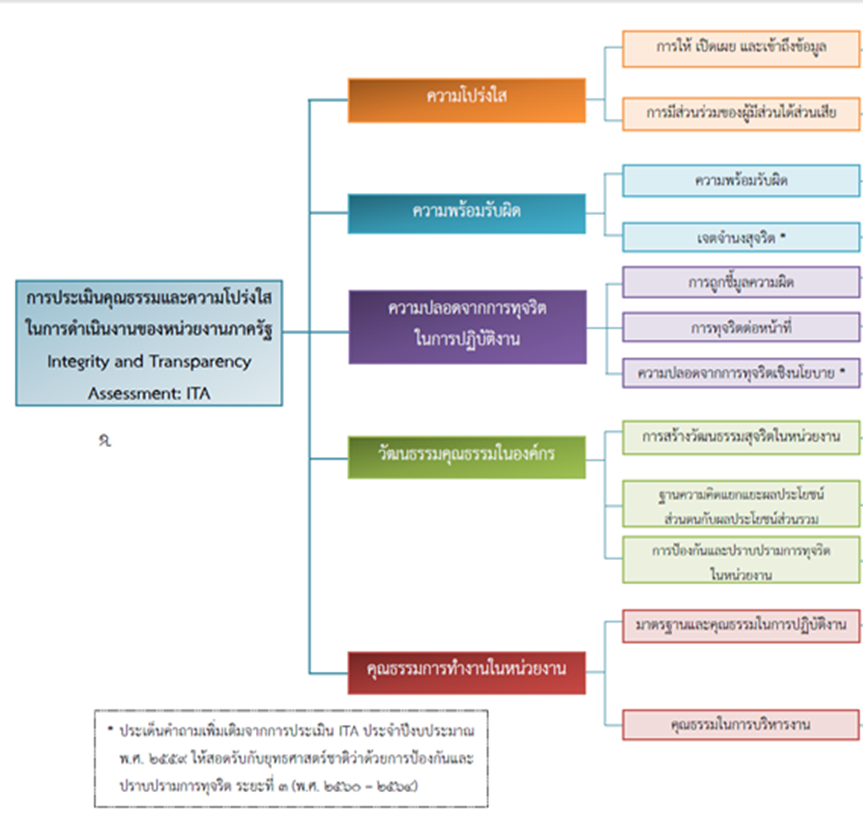 แผนภาพที่ ๒.๑ :  กรอบความคิดในการประเมิน	โดยสรุปแนวคิดการประเมินคุณธรรมและความโปร่งใสในการดำเนินงานของหน่วยงานภาครัฐ  ได้กำหนดดัชนีในการประเมินที่คำนึงถึงหลักธรรมาภิบาล จรรยาบรรณสากล และวัฒนธรรมของประเทศไทยเป็นหลักรวมถึงข้อเท็จจริงของการทุจริตที่เกิดขึ้นภายในหน่วยงานภาครัฐ สาเหตุส่วนมากเกิดจากการดำเนินงานของระดับบุคคล หรือเกิดจากปัจจัยทางวัฒนธรรมขององค์กร หรือเกิดจากลักษณะงานและการรับสิ่งของต่างๆ ที่เอื้อให้เกิดการทุจริต ดังนั้นวิธีการบริหารจัดการภายในองค์กรที่นำไปสู่การปรับเปลี่ยนพฤติกรรม ค่านิยมและวัฒนธรรมขององค์กรให้กลายเป็นสิ่งที่ยอมรับได้ของผู้บริหารและเจ้าหน้าที่ภายในองค์กร โดยการสร้างความตระหนักถึงความรับผิดชอบและการมีส่วนร่วมในการต่อต้านการทุจริตภายในองค์กรของผู้บริหาร และเจ้าหน้าที่ถึงแม้จะเป็นสิ่งที่ยากต่อการดำเนินงานก็ตาม แต่เป็นสิ่งสำคัญที่หน่วยงานต้องสร้างให้เกิดการเปลี่ยนแปลงเพื่อนำไปสู่องค์กรที่มีคุณธรรมและความโปร่งใสในการดำเนินงาน ตลอดจนเป็นการสร้างแนวร่วมในการต่อต้านการทุจริตอันจะส่งผลต่อสังคม ชุมชน และประเทศเกิดความตระหนักถึงภัยจากการทุจริตและปฏิเสธการทุจริตในทุกรูปแบบ	ผลการประเมินคุณธรรมและความโปร่งใสในการดำเนินงานของหน่วยงานภาครัฐ ถือเป็นจุดเริ่มต้นในการรณรงค์และเสริมสร้างวัฒนธรรมขององค์กร โดยให้ความสำคัญกับการดำเนินงานที่มีความโปร่งใส ความพร้อมรับผิด คุณธรรมการให้บริการของหน่วยงาน วัฒนธรรมคุณธรรมในองค์กร และคุณธรรมการทำงานในหน่วยงาน หน่วยงานจะทราบถึงประเด็นในการแก้ไข ปรับปรุง และพัฒนาวิธีการดำเนินงานภายในองค์กรที่จะนำไปสู่การยกระดับคุณธรรมและความโปร่งใสในการดำเนินงานให้สูงขึ้น ได้รับการยอมรับจากผู้รับบริการจากทุกภาคส่วน และเป็นหน่วยงานภาครัฐต้นแบบในการดำเนินงานด้วยความซื่อสัตย์สุจริต ให้กับหน่วยงานภาครัฐอื่น ๆ ต่อไป และผลที่เกิดจากการประเมินคุณธรรมและความโปร่งใสในการดำเนินงานของหน่วยงานภาครัฐจะเป็นกลไกในการป้องกันการทุจริตของประเทศ เป็นโครงการสำคัญที่จะส่งผลต่อการจัดอันดับดัชนีภาพลักษณ์ของประเทศ (Corruption Perception Index: CPI) โดยองค์กรความโปร่งใสนานาชาติ ให้มีคะแนนเพิ่มขึ้นนำไปสู่การจัดอันดับที่ดีขึ้นได้อีกทางหนึ่ง  ๒.๒ ข้อมูลทั่วไปขององค์การบริหารส่วนตำบลโค้งยาง	การศึกษาข้อมูลทั่วไปขององค์การบริหารส่วนตำบลโค้งยาง อำเภอสูงเนิน จังหวัดนครราชสีมา ประกอบไปด้วยข้อมูลพื้นฐานที่สำคัญ แบ่งออกเป็น ๒ประเด็นหลัก ได้แก่	๑.	สภาพทางภูมิศาสตร์ ประกอบไปด้วย ที่ตั้ง ลักษณะภูมิประเทศ	๒.	ข้อมูลองค์กร วิสัยทัศน์ พันธกิจและจุดมุ่งหมายอาณาเขตและจำนวนหมู่บ้าน โครงสร้างพื้นฐานและสาธารณูปโภคต่างๆ เช่น  ด้านเศรษฐกิจ ด้านสังคม ด้านสาธารณสุข	๑.	สภาพทางภูมิศาสตร์	     องค์การบริหารส่วนตำบลโค้งยาง ตั้งอยู่ทางทิศตะวันออกของอำเภอสูงเนิน มีระยะทางห่างอำเภอสูงเนิน ประมาณ ๑๗ กิโลเมตรมีอาณาเขตพื้นที่ติดต่อดังนี้ 
	          - ทิศเหนือ จดตำบลโป่งแดง อำเภอขามทะเลสอ จังหวัดนครราชสีมา 
	          - ทิศใต้ จดตำบลกุดจิก อำเภอสูงเนิน จังหวัดนครราชสีมา 
	          - ทิศตะวันออก จดตำบลโป่งแดง อำเภอขามทะเลสอ จังหวัดนครราชสีมา 
	          - ทิศตะวันตก จดตำบลโนนค่า อำเภอสูงเนิน จังหวัดนครราชสีมา                 ภูมิประเทศ สภาพทั่วไปเป็นที่ราบลุ่ม มีลำตะคองไหลผ่าน มีความอุดมสมบูรณ์ตลอดทั้งปี 	๒.	ข้อมูลองค์กรและโครงสร้าง		๒.๑	ข้อมูลองค์กรตำบลโค้งยาง จากการที่ตำบลมีต้นยางมากและบ้านเรือนราษฎรตั้งอยู่ริมแม่น้ำลำตะคลอง มีสภาพคดเคี้ยวจึงนำมาเป็นชื่อของตำบลว่า "ตำบลโค้งยาง"ตั้งอยู่ในเขตการปกครองของอำเภอสูงเนิน ประกอบด้วย ๘ หมู่บ้าน ได้แก่ หมู่ ๑ บ้านตะคลองแล้ง หมู่ ๒ บ้านขอนสะตือ หมู่ ๓ บ้านโค้งยาง หมู่ ๔ บ้านคลองพุดซา หมู่ ๕ บ้านเกาะ หมู่ ๖ บ้านขอนไทร หมู่ ๗ บ้านเหมืองลี่หมู่ ๘ บ้านกุดโคลน		๒.๒	วิสัยทัศน์ พันธกิจและ จุดมุ่งหมาย		 ๑. วิสัยทัศน์ในการพัฒนาท้องถิ่น (Vision)  องค์การบริหารส่วนตำบลโค้งยาง ได้กำหนดวิสัยทัศน์ (Vision) เพื่อเป็นแนวทางการพัฒนา  ซึ่งมีจุดหมายและความต้องการที่จะให้เกิดขึ้นหรือบรรลุผลในอนาคตข้างหน้า จึงได้กำหนดวิสัยทัศน์ คาดหวังที่จะให้เกิดขึ้นในอนาคต ดังนี้“เกษตรกรรมแบบยั่งยืน พัฒนาคุณภาพชีวิต นำไปสู่ชุมชนที่เข้มแข็งพึ่งพาตนเองได้”		๒. พันธกิจของการพัฒนาองค์การบริหารส่วนตำบลโค้งยาง (Mission)๑. สนับสนุนและเสริมสร้างความเข้มแข็งในภาคการเกษตร๒. พัฒนาการบริหารงานโดยใช้การมีส่วนร่วมของทุกภาคส่วน๓. พัฒนาโครงสร้างพื้นฐานให้ทั่วถึงทุกหมู่บ้านอย่างมีประสิทธิภาพ๔. พัฒนาคุณภาพชีวิตของประชาชนให้มีความเป็นอยู่ที่ดีขึ้นในทุกด้าน๕. พัฒนาและอนุรักษ์ทรัพยากรธรรมชาติและสิ่งแวดล้อมในตำบลอย่างยั่งยืน๖. พัฒนาและส่งเสริมความรู้ของประชาชนเพื่อก้าวสู่สังคมประชาคมอาเซียน                     ๓. จุดมุ่งหมายเพื่อการพัฒนา (Goals)๑. เพื่อส่งเสริมและสนับสนุนการดำเนินการตามแนวทางพระราชดำริ๒. เพื่อพัฒนาด้านการศึกษาให้มีคุณภาพมาตรฐานสากลมุ่งสู่ประชาคมอาเซียน๓. เพื่อส่งเสริมและพัฒนาด้านเกษตรกรรม ให้มีความเข้มแข็งและยั่งยืน๔. เพื่อพัฒนาด้านสวัสดิการสังคมให้ประชาชนมีคุณภาพชีวิตที่ดี๕. เพื่อเสริมสร้างศักยภาพงานด้านสาธารณสุข ให้ประชาชนได้รับบริการอย่าง    ทั่วถึงและมีสุขภาพดี ถ้วนหน้า๖. เพื่อพัฒนาโครงสร้างพื้นฐานในตำบลโค้งยาง๗. เพื่อสืบสานศาสนา อนุรักษ์วัฒนธรรมประเพณีท้องถิ่น ให้คงอยู่ตลอดไป๘. เพื่อส่งเสริมและสนับสนุนด้านกีฬาให้ประชาชนมีสุขภาพแข็งแรง๙. เพื่อบริหารราชการให้มีประสิทธิภาพคุณภาพ ด้านนิติธรรม คุณธรรม 
                            ความซื่อสัตย์ ความคุ้มค่า โปร่งใส และมีส่วนร่วมของประชาชน๑๐. เพื่อเสริมสร้างความมั่นคงปลอดภัยในชีวิตและทรัพย์สินของประชาชน        ๑๑. เพื่อพัฒนาทรัพยากรธรรมชาติและสิ่งแวดล้อมสู่ความยั่งยืน		๒.๓  อาณาเขตและจำนวนหมู่บ้าน องค์การบริหารส่วนตำบลโค้งยาง มีเนื้อที่ทั้งหมดประมาณ ๔.๔๐ ตารางกิโลเมตร หรือ ประมาณ ๓,๒๐๑ ไร่ มีประชากรทั้งสิ้น ๒,๗๕๔ คน แยกเป็น ชาย ๑,๓๐๗ คน หญิง ๑,๔๔๗ คน มีความหนาแน่นเฉลี่ย ๖๒๕.๙๑ คน/ตารางกิโลเมตร มีจำนวนหมู่บ้าน ๘ หมู่บ้านรายละเอียดดังตารางที่ ๒.๑ตารางที่ ๒.๑ จำนวนหมู่บ้านและจำนวนประชากรในเขตองค์การบริหารส่วนตำบลโค้งยางที่มา : สำนักงานท้องถิ่นจังหวัดนครราชสีมา (๒๕๕๘).		๒.๔	ผู้บริหารองค์กรองค์การบริหารส่วนตำบลโค้งยาง แบ่งการบริหารออกเป็น ๒ ส่วน คือ ฝ่ายบริหาร และ ฝ่ายนิติบัญญัติ มีรายละเอียดดังต่อไปนี้ ตารางที่ ๒.๒ รายชื่อผู้ดำรงตำแหน่งฝ่ายบริหารตารางที่ ๒.๓ รายชื่อผู้ดำรงตำแหน่งฝ่ายนิติบัญญัติที่มา: สำนักงานท้องถิ่นจังหวัดนครราชสีมา(๒๕๖๐).	     ๒.๕ ข้อมูลโครงสร้างพื้นฐานและสาธารณูปโภค		      ๒.๕.๑   การคมนาคม/การจราจร				ถนน				จำนวนถนนลูกรัง		                   ๓ 	สาย				จำนวนถนนลาดยาง	                   ๓	สาย				จำนวนถนนคอนกรีต                        ๕๔	สาย				จำนวนถนนอื่นๆ		                   ๕          สาย			๒.๕.๒	สะพาน				จำนวนสะพานคอนกรีต	                 ๑๔ 	แห่ง			๒.๕.๓	แหล่งน้ำ				จำนวนแม่น้ำที่ไหลผ่าน		        ๐ 	สาย				จำนวนห้วย/หนอง/คลอง/บึง               ๒ 	แห่ง/สาย				จำนวนคลองชลประทาน 	                   ๐ 	แห่ง				จำนวนบ่อบาดาลสาธารณะ                  ๘	แห่ง				จำนวนบ่อบาดาลเอกชน	          ๐	แห่ง				จำนวนบ่อน้ำตื้นสาธารณะ                   ๒	แห่ง				จำนวนบ่อน้ำตื้นเอกชน	                  ๑๒	แห่ง		      ๒.๕.๔  การประปา				จำนวนครัวเรือนมีน้ำประปาใช้ 	      ๕๗๘	ครัวเรือน				จำนวนครัวเรือนที่ไม่มีน้ำประปาใช้  		   ๐        ครัวเรือน		      ๒.๕.๕	ไฟฟ้า				จำนวนครัวเรือนที่มีไฟฟ้าใช้     	         		 ๕๗๘	   ครัวเรือน				จำนวนครัวเรือนที่ไม่มีไฟฟ้าใช้ 		 	   ๐ 	   ครัวเรือน		      ๒.๕.๖   สถานธนานุบาล				จำนวนสถานธนานุบาลในสังกัด 	           	   ๐ 	   แห่ง		      ๒.๕.๗   โรงฆ่าสัตว์				จำนวนโรงฆ่าสัตว์ของ อปท. 	         	             ๐ 	   แห่ง		      ๒.๕.๘    การท่องเที่ยว				สถานที่ท่องเที่ยวจำนวน 		                        ๐	   แหล่ง		      ๒.๕.๙   ข้อมูลด้านสังคม			         ๒.๕.๙.๑  ข้อมูลเบี้ยยังชีพ					ผู้สูงอายุ 	                                ๕๖๐	    คน					ผู้พิการ		                                  ๖๒	    คน					ผู้ป่วยโรคเอดส์ 	      	                          ๓ 	    คน			         ๒.๕.๙.๒  ข้อมูลสถานศึกษา					จำนวนสถานศึกษาที่อยู่ในสังกัดท้องถิ่น 	      ๐       แห่ง				๒.๕.๙.๓  ศูนย์พัฒนาเด็กเล็ก									  จำนวนศูนย์พัฒนาเด็กเล็ก 		       ๑      แห่ง					  จำนวนครู 				       ๑      คน					  จำนวนผู้ดูแลเด็ก (พนักงานจ้างทั่วไป) 	       ๑      คน					  จำนวนผู้ดูแลเด็ก (พนักงานจ้างตามภารกิจ)      ๐     คน					  จำนวนนักเรียนเด็กเล็ก			      ๓๔    คน			          ๒.๕.๙.๔  ข้อมูลกีฬา นันทนาการ และพักผ่อน				จำนวนสวนสาธารณะ			       ๘	    แห่ง				จำนวนห้องสมุดประชาชน			       ๘	    แห่ง				จำนวนลานกีฬา				       ๓	    แห่ง				จำนวนสนามกีฬา			       ๑	    แห่ง			๒.๕.๑๐ ข้อมูลด้านสาธารณสุข				จำนวนโรงพยาบาลส่งเสริมสุขภาพตำบล	                 ๑      แห่ง(โรงพยาบาลส่งเสริมสุขภาพตำบลโค้งยาง หมู่ที่ ๑ บ้านตะคลองแล้ง ตำบลโค้งยาง อำเภอสูงเนิน จังหวัดนครราชสีมา)			๒.๕.๑๑  ข้อมูลด้านการเงินการคลัง ปีงบประมาณ ๒๕๖๐		  จำนวนงบประมาณของโครงการที่ได้รับอนุมัติตามข้อบัญญัติ/เทศบัญญัติ								๒๒,๐๐๐,๐๐๐  บาท			รายรับ		            ๒๐,๔๕๔,๓๘๔.๖๐	บาท			หมวดภาษีอากร			๑๖,๗๘๑๑๖	บาท			หมวดค่าธรรมเนียม		๖๕,๘๘๙.๙๕	บาท			หมวดรายได้จากทรัพย์สิน	         ๑๘๓,๖๖๐.๙๒	บาท			หมวดรายได้เบ็ดเตล็ด		๑๑,๖๐๐.๐๐	บาท			หมวดเงินอุดหนุนทั่วไป	       ๘,๙๖๒,๔๙๓.๐๐	บาท			หมวดภาษีจัดสรร	     ๑๑,๒๑๒,๑๔๓.๕๗	บาท			หมวดบัญชีเงินสะสม				บาท			รายจ่าย			      ๑๔,๐๕๖,๖๒๓.๐๙	บาท			หมวดรายจ่ายงบกลาง	         ๕,๑๗๙,๘๐๐.๐๐	บาท			หมวดรายจ่ายประจำ	         ๗,๘๗๑,๙๑๑.๗๙	บาท			หมวดรายจ่ายเพื่อการลงทุน	 ๖๔๘,๙๑๑.๓๐	บาท  แผนที่แสดงเขตการปกครองขององค์การบริหารส่วนตำบลโค้งยาง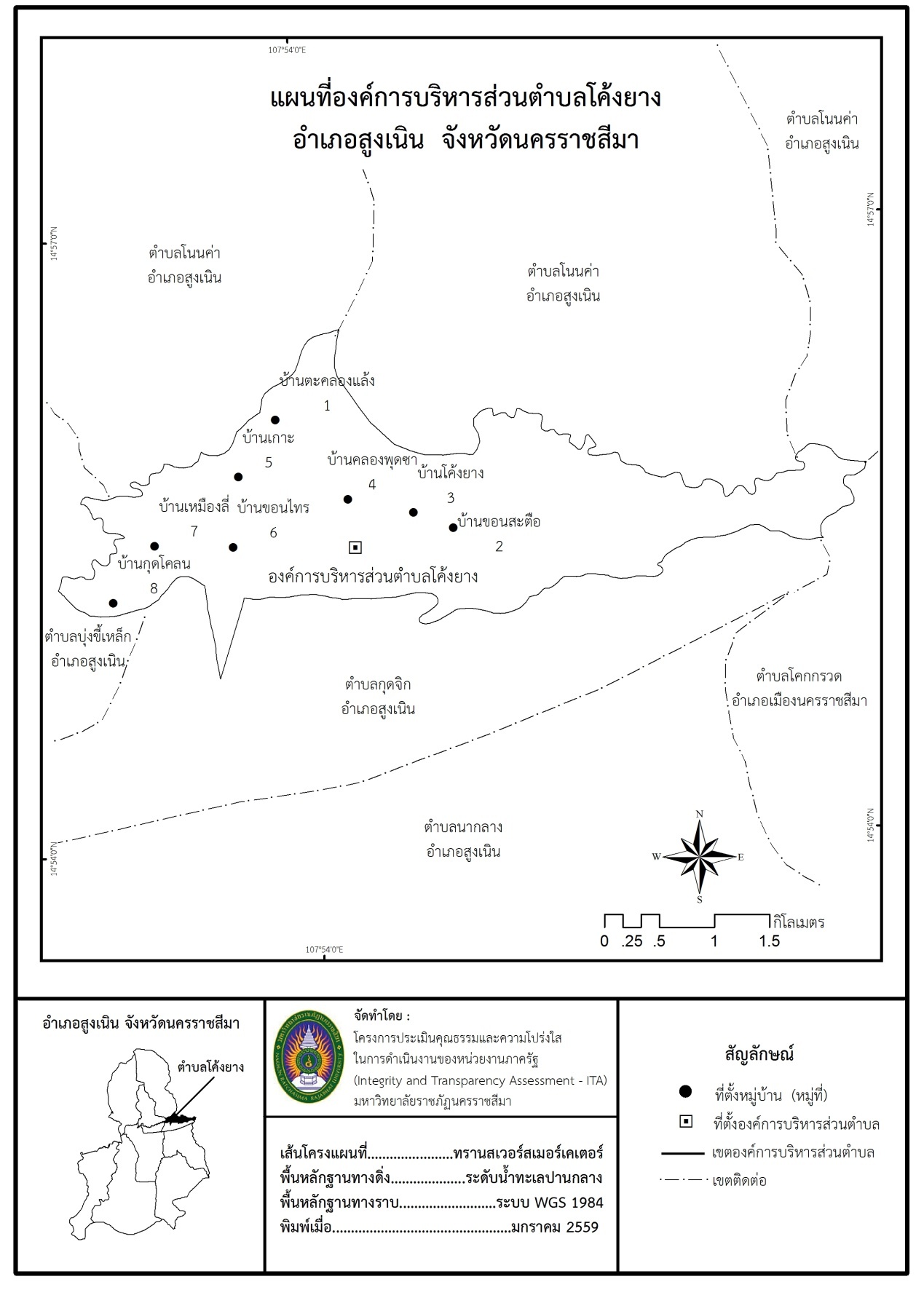 ลำดับชื่อชุมชน/ชื่อหมู่บ้านจำนวนประชากรชื่อผู้นำชุมชน/ชื่อผู้ใหญ่บ้าน๑บ้านตะคองแล้ง๖๕๕นางบุบผา ถินสูงเนิน๒บ้านขอนสะตือ๒๖๑นางสี บัวไผ่๓บ้านโค้งยาง๒๗๙นายมณฑล รวมวงษ์๔บ้านคลองพุดซา๓๙๔นายสมศักดิ์ เตี้ยงสูงเนิน๕บ้านเกาะ๑๔๒นางสาวบุญมา เปล่งสูงเนิน๖บ้านขอนไทร๒๘๐นายชัย ทนกระโทก๗บ้านเหมืองลี่๒๐๐นางอุษา สามสูงเนิน๘บ้านกุดโคลน๔๑๙นายชาญวิทย์ การณ์สูงเนินลำดับที่ชื่อ-สกุลตำแหน่งหมายเหตุ๑นายณรงค์ เตี้ยงสูงเนินนายกฯหมู่ที่ ๔  บ้านคลองพุดซา๒นายฟุต เนมขุนทดรองนายกฯหมู่ที่ ๖  บ้านขอนไทร๓นายประกอบ ถินสูงเนินรองนายกฯหมู่ที่ ๑  บ้านตะคลองแล้ง๔นายสมศักดิ์ ถีสูงเนินเลขานายกฯหมู่ที่ ๘  บ้านกุดโคลนลำดับที่ชื่อ - สกุลตำแหน่งหมายเหตุ๑นายสำเนา     เตี้ยงสูงเนินประธานสภา อบต.หมู่ที่ ๓  บ้านโค้งยาง๒นายชำนาญ   บัวไผ่รองประธานสภา อบต.หมู่ที่ ๒  บ้านขอนสะตือ๓นายวรรธน์    ศิลปะเลขานุการสภา อบต.ปลัด อบต.๔นางช่วยชอบ  ครจำนงค์สมาชิกสภา อบต.หมู่ที่ ๑  บ้านตะคลองแล้ง๕นางมะราวรรณ์  ทบแก้วสมาชิกสภา อบต.หมู่ที่ ๑  บ้านตะคลองแล้ง๖นางพุ่มพวง  ฉัตรสูงเนินสมาชิกสภา อบต.หมู่ที่ ๒  บ้านขอนสะตือ๗นางสาวมณนิชา  เคลื่อนสูงเนินสมาชิกสภา อบต.หมู่ที่ ๔  บ้านคลองพุดซา๘นายประสงค์  ยุนสูงเนินสมาชิกสภา อบต.หมู่ที่ ๔  บ้านคลองพุดซา๙นายสมศักดิ์   สิทธิสูงเนินสมาชิกสภา อบต.หมู่ที่ ๕  บ้านเกาะ๑๐นายมานัด เตี้ยงสูงเนินสมาชิกสภา อบต.หมู่ที่ ๕  บ้านเกาะ๑๑นายแต้ม   เร่งสูงเนินสมาชิกสภา อบต.หมู่ที่ ๖  บ้านขอนไทร๑๒นายประสิทธิ์  คลังสูงเนินสมาชิกสภา อบต.หมู่ที่ ๖  บ้านขอนไทร๑๓นางทวี หวัดสูงเนินสมาชิกสภา อบต.หมู่ที่ ๗  บ้านเหมืองลี่๑๔นางลักษิกา  โฮสมาชิกสภา อบต.หมู่ที่ ๗  บ้านเหมืองลี่๑๕นายประมวล แสงรัศมีเพ็ญสมาชิกสภา อบต.หมู่ที่ ๘  บ้านกุดโคลน๑๖นายประเทือง  กรึมสูงเนินสมาชิกสภา อบต.หมู่ที่ ๘  บ้านกุดโคลน